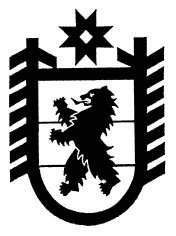 Республика КарелияСовет Эссойльского сельского поселенияXXXVI сессия III созываРЕШЕНИЕ № 22от 21 июля 2016г.Об утверждении депутатского запроса 	Совет Эссойльского сельского поселения III созываРЕШИЛ:	1. Утвердить депутатский запрос в адрес генерального директора АО «Карелгаз», Е.В.Груздевой (прилагается).	2. Обнародовать настоящее решение.Глава Эссойльскогосельского поселения                                                            А.И.ОрехановПредседатель Совета Эссойльскогосельского поселения                                                          С.Н.ВсеволодоваРазослать: дело-1, для обнародования-3.